內政部營建署新聞營建署：地震後請暫緩進入國家公園登山步道今日臺東池上芮氏6.8級地震後餘震不斷，未來一週仍有餘震，國家公園登山步道部分路段易有坍方、落石，營建署呼籲民眾非有必要暫緩進入國家公園登山步道，如有發現任何設施設備損害時，請即時通報各國家公園管理處緊急處理。餘震頻落石多  避免入山保安全   營建署表示，日前颱風外圍環流連日降雨造成山區土石鬆軟，此次震央為中央山脈斷層且近日仍有餘震，由於高山地區這兩日已有前震與主震造成地層滑動，山區道路及原先地質脆弱路段易有坍塌無法即時預警，建議民眾近日儘量減少進入山區，非有必要暫緩入山，必須進入山區也要特別注意環境安全。目前各地陸續回報災情正緊急搶通中，如玉山園區南橫公路梅山口至向陽管制路段今天封閉，公路單位工作人員巡察路段以排除落石，管制路段是否開放需視狀況決定。營建署說明，強震造成地貌改變及地質更加脆弱，山區環境不穩定，若是還沒上山的請先暫停行程，已經在山上的請注意自身安全趕快下山，營建署強調，目前都是緊急搶修人員執行山屋、步道及設施盤點巡察工作，請大家共體時艱，非必要避免入山，以免發生危險。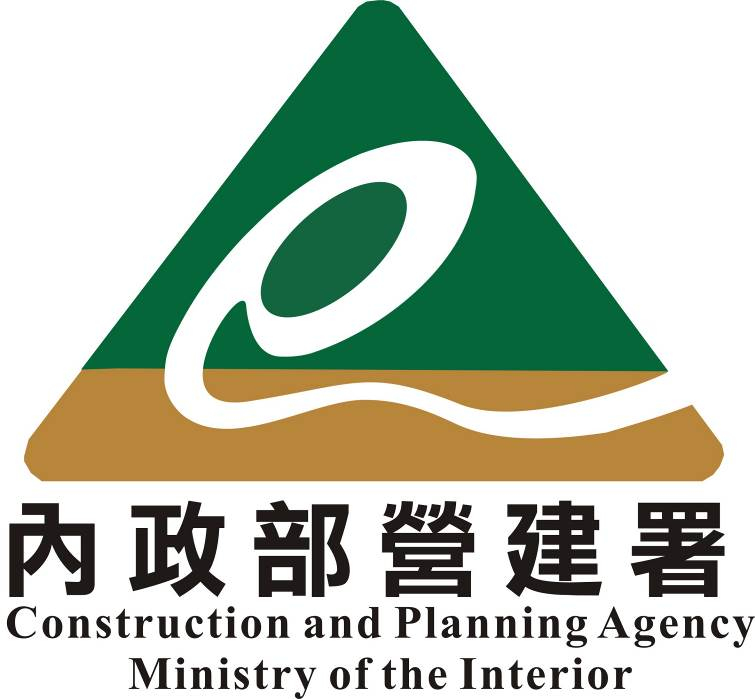 圖1 營建署LOGO